В соответствии со статьей 173 Бюджетного кодекса РФ,  Положением  о бюджетном процессе в Торопецком районе, утвержденным решением Собрания депутатов Торопецкого района от 08.10.2012 года № 173:1. Одобрить прогноз социально-экономического развития Торопецкого района на 2021 год и плановый период 2022 и 2023 годов согласно приложению к настоящему распоряжению.2. Настоящее распоряжение вступает в силу со дня его подписания.Врио Главы Торопецкого района                                     Г.В.ВолосюкПриложение к распоряжению администрации Торопецкого районаот  05.10.2020 №  проект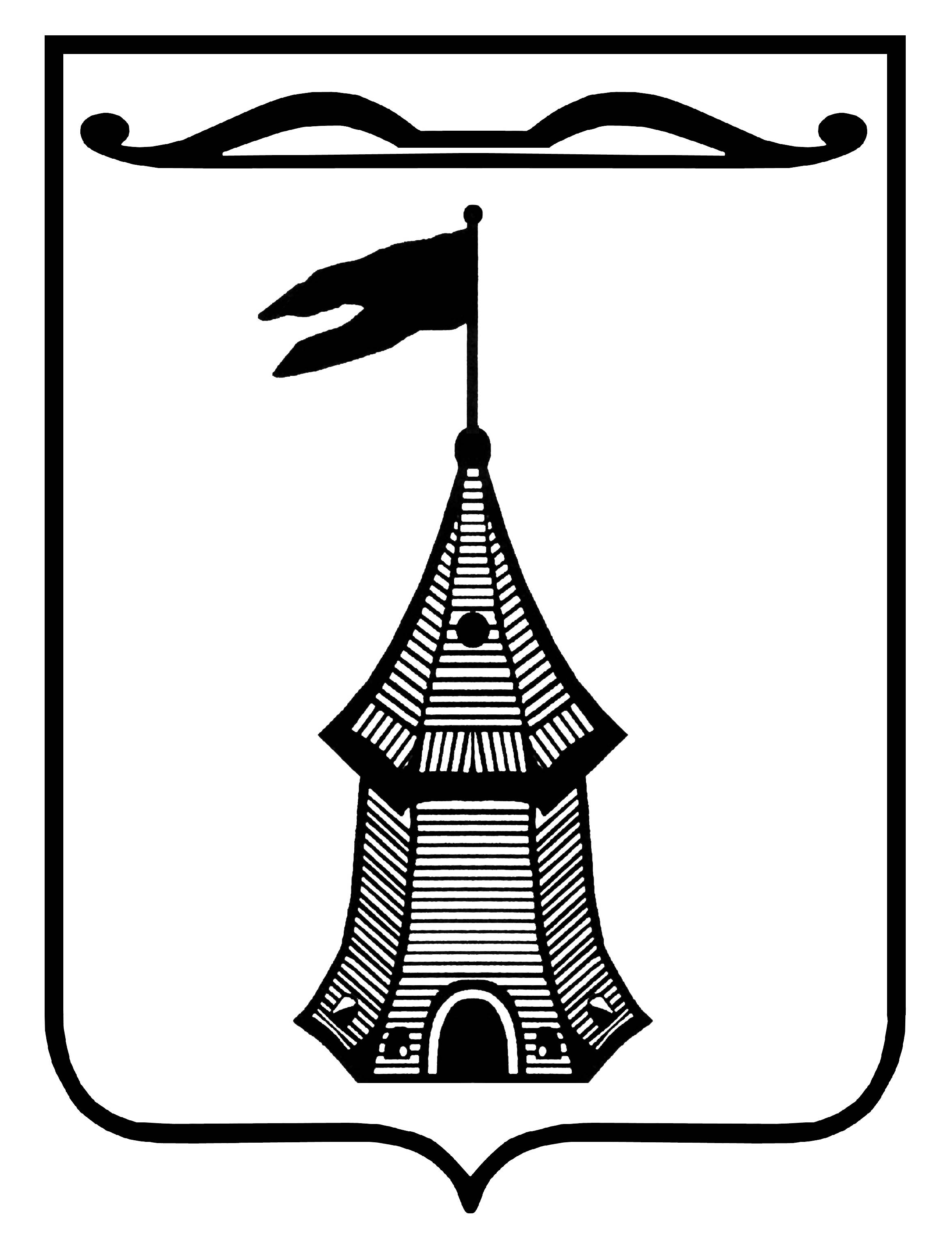 АДМИНИСТРАЦИЯ  ТОРОПЕЦКОГО РАЙОНААДМИНИСТРАЦИЯ  ТОРОПЕЦКОГО РАЙОНААДМИНИСТРАЦИЯ  ТОРОПЕЦКОГО РАЙОНАТВЕРСКОЙ ОБЛАСТИТВЕРСКОЙ ОБЛАСТИТВЕРСКОЙ ОБЛАСТИРАСПОРЯЖЕНИЕ05.10.2020г.Торопец                   № ___О прогнозе социально-экономического развитияТоропецкого района на 2021 год  и плановый период 2022 и  2023 годовО прогнозе социально-экономического развитияТоропецкого района на 2021 год  и плановый период 2022 и  2023 годовПрогноз социально-экономического развития Торопецкого района на 2021 год и плановый период 2022 и 2023 годовЗаместитель  Главы администрации  Торопецкого района  по экономическим вопросам                                             М. В. Скарлыгина